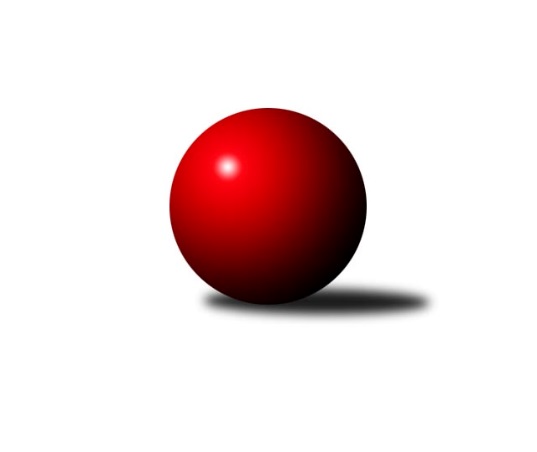 Č.23Ročník 2008/2009	28.3.2009Nejlepšího výkonu v tomto kole: 2656 dosáhlo družstvo: TJ Sokol Chvalíkovice ˝A˝Severomoravská divize 2008/2009Výsledky 23. kolaSouhrnný přehled výsledků:KK Šumperk ˝B˝	- TJ Sokol Chvalíkovice ˝A˝	6:10	2634:2656		28.3.SKK Ostrava ˝A˝	- TJ VOKD Poruba ˝A˝	6:10	2464:2477		28.3.Sokol Přemyslovice ˝B˝	- TJ Sokol Sedlnice ˝A˝	2:14	2576:2634		28.3.TJ Tatran Litovel ˝A˝	- TJ  Odry ˝A˝	14:2	2442:2364		28.3.TJ Kovohutě Břidličná ˝A˝	- TJ Horní Benešov ˝B˝	6:10	2402:2404		28.3.KK Minerva Opava ˝A˝	- TJ  Prostějov ˝A˝	12:4	2572:2516		28.3.Tabulka družstev:	1.	TJ  Prostějov ˝A˝	21	14	3	4	212 : 124 	 	 2537	31	2.	KK Minerva Opava ˝A˝	22	13	0	9	220 : 132 	 	 2539	26	3.	TJ Opava ˝C˝	21	11	3	7	173 : 163 	 	 2539	25	4.	TJ VOKD Poruba ˝A˝	21	10	5	6	168 : 168 	 	 2517	25	5.	TJ Sokol Sedlnice ˝A˝	21	10	3	8	168 : 168 	 	 2487	23	6.	TJ Kovohutě Břidličná ˝A˝	22	10	2	10	189 : 163 	 	 2483	22	7.	TJ Tatran Litovel ˝A˝	22	10	2	10	177 : 175 	 	 2509	22	8.	Sokol Přemyslovice ˝B˝	21	9	1	11	143 : 193 	 	 2472	19	9.	KK Šumperk ˝B˝	21	8	2	11	165 : 171 	 	 2483	18	10.	TJ  Odry ˝A˝	21	8	2	11	154 : 182 	 	 2506	18	11.	TJ Sokol Chvalíkovice ˝A˝	21	8	1	12	162 : 174 	 	 2471	17	12.	SKK Ostrava ˝A˝	21	5	6	10	145 : 191 	 	 2504	16	13.	TJ Horní Benešov ˝B˝	21	6	2	13	132 : 204 	 	 2423	14Podrobné výsledky kola:	 KK Šumperk ˝B˝	2634	6:10	2656	TJ Sokol Chvalíkovice ˝A˝	Jaroslav Vymazal	 	 226 	 249 		475 	 2:0 	 429 	 	198 	 231		Marek Hynar	Jan Semrád	 	 226 	 230 		456 	 2:0 	 444 	 	220 	 224		Jakub Hendrych	Gustav Vojtek	 	 206 	 206 		412 	 0:2 	 442 	 	236 	 206		Vladimír Kostka	Michal Strachota	 	 197 	 187 		384 	 0:2 	 439 	 	228 	 211		Josef Hendrych	Petr Matějka	 	 214 	 239 		453 	 0:2 	 460 	 	243 	 217		Martin Šumník	Jaroslav Jedelský	 	 225 	 229 		454 	 2:0 	 442 	 	208 	 234		Vladimír Valentarozhodčí: Nejlepší výkon utkání: 475 - Jaroslav Vymazal	 SKK Ostrava ˝A˝	2464	6:10	2477	TJ VOKD Poruba ˝A˝	Libor Tkáč	 	 207 	 199 		406 	 0:2 	 409 	 	194 	 215		Petr Brablec	Radek Foltýn	 	 186 	 210 		396 	 2:0 	 374 	 	186 	 188		Jan Mika	Jan Polášek	 	 199 	 231 		430 	 2:0 	 398 	 	194 	 204		Ivo Marek	Miroslav Složil	 	 203 	 189 		392 	 0:2 	 442 	 	223 	 219		Rostislav Bareš	Jiří Trnka	 	 230 	 211 		441 	 2:0 	 433 	 	223 	 210		Martin Skopal	Miroslav Pytel	 	 207 	 192 		399 	 0:2 	 421 	 	215 	 206		Ladislav Mikarozhodčí: Nejlepší výkon utkání: 442 - Rostislav Bareš	 Sokol Přemyslovice ˝B˝	2576	2:14	2634	TJ Sokol Sedlnice ˝A˝	Eduard Tomek	 	 218 	 228 		446 	 0:2 	 464 	 	229 	 235		Miroslav Mikulský	Zdeněk Peč	 	 191 	 225 		416 	 0:2 	 442 	 	242 	 200		Jan Stuchlík	Vojtěch Jurníček	 	 209 	 218 		427 	 0:2 	 446 	 	213 	 233		Rostislav Kletenský	Zdeněk Grulich	 	 205 	 225 		430 	 0:2 	 469 	 	239 	 230		Ladislav  Petr	Milan Dvorský	 	 216 	 225 		441 	 2:0 	 367 	 	175 	 192		Stanislav Brejcha	Josef Grulich	 	 200 	 216 		416 	 0:2 	 446 	 	244 	 202		Ivo Stuchlíkrozhodčí: Nejlepší výkon utkání: 469 - Ladislav  Petr	 TJ Tatran Litovel ˝A˝	2442	14:2	2364	TJ  Odry ˝A˝	Kamil Axman	 	 211 	 214 		425 	 2:0 	 390 	 	197 	 193		Petr Dvorský	Stanislav Brosinger	 	 221 	 199 		420 	 2:0 	 404 	 	203 	 201		Karel Chlevišťan	Jiří Čamek	 	 204 	 200 		404 	 0:2 	 434 	 	221 	 213		Milan Zezulka	František Baleka	 	 194 	 179 		373 	 2:0 	 371 	 	185 	 186		Miroslav Dimidenko	Jiří Kráčmar	 	 208 	 215 		423 	 2:0 	 380 	 	186 	 194		Jaroslav Lušovský	Jakub Mokoš	 	 199 	 198 		397 	 2:0 	 385 	 	212 	 173		Jan Šebekrozhodčí: Nejlepší výkon utkání: 434 - Milan Zezulka	 TJ Kovohutě Břidličná ˝A˝	2402	6:10	2404	TJ Horní Benešov ˝B˝	Čestmír Řepka	 	 201 	 204 		405 	 0:2 	 406 	 	206 	 200		Jaromír Martiník	Jiří Večeřa	 	 196 	 185 		381 	 0:2 	 411 	 	206 	 205		Michal Vavrák	Leoš Řepka	 	 214 	 189 		403 	 2:0 	 390 	 	188 	 202		Marek Bilíček	Jan Doseděl	 	 182 	 204 		386 	 0:2 	 397 	 	195 	 202		Zdeněk Černý	Tomáš Fiury 	 	 207 	 206 		413 	 2:0 	 402 	 	200 	 202		Tomáš Černý	Jiří Procházka	 	 193 	 221 		414 	 2:0 	 398 	 	188 	 210		Vladislav Pečinkarozhodčí: Nejlepší výkon utkání: 414 - Jiří Procházka	 KK Minerva Opava ˝A˝	2572	12:4	2516	TJ  Prostějov ˝A˝	Luděk Slanina	 	 204 	 221 		425 	 2:0 	 412 	 	210 	 202		Martin Adámek	Stanislav Brokl	 	 192 	 220 		412 	 2:0 	 405 	 	189 	 216		Miroslav Plachý	Zdeněk Chlopčík	 	 220 	 211 		431 	 2:0 	 380 	 	203 	 177		Petr Černohous	Josef Plšek	 	 216 	 209 		425 	 0:2 	 442 	 	209 	 233		Josef Jurda	Petr Luzar	 	 214 	 220 		434 	 0:2 	 437 	 	209 	 228		Miroslav Znojil	Vladimír Heiser	 	 205 	 240 		445 	 2:0 	 440 	 	211 	 229		Roman Rolencrozhodčí: Nejlepší výkon utkání: 445 - Vladimír HeiserPořadí jednotlivců:	jméno hráče	družstvo	celkem	plné	dorážka	chyby	poměr kuž.	Maximum	1.	Vladimír Heiser 	KK Minerva Opava ˝A˝	439.40	296.1	143.3	3.1	11/12	(475)	2.	Petr Dvorský 	TJ  Odry ˝A˝	436.86	295.3	141.5	2.6	9/12	(490)	3.	Kamil Axman 	TJ Tatran Litovel ˝A˝	436.36	294.1	142.2	4.7	10/12	(474)	4.	Petr Brablec 	TJ VOKD Poruba ˝A˝	432.39	291.1	141.3	2.8	11/12	(491)	5.	Josef Jurda 	TJ  Prostějov ˝A˝	431.25	293.5	137.8	3.7	12/12	(475)	6.	Ivo Stuchlík 	TJ Sokol Sedlnice ˝A˝	430.79	292.7	138.1	4.3	12/12	(477)	7.	Jiří Trnka 	SKK Ostrava ˝A˝	429.70	291.2	138.5	2.1	10/11	(471)	8.	Luděk Slanina 	KK Minerva Opava ˝A˝	429.50	286.7	142.8	2.1	9/12	(458)	9.	Pavel Martinec 	KK Minerva Opava ˝A˝	428.55	294.0	134.6	3.9	11/12	(468)	10.	Karel Chlevišťan 	TJ  Odry ˝A˝	427.49	293.6	133.9	4.3	10/12	(469)	11.	Petr Černohous 	TJ  Prostějov ˝A˝	427.34	291.6	135.8	3.4	12/12	(470)	12.	Zdeněk Chlopčík 	KK Minerva Opava ˝A˝	425.92	289.7	136.2	4.4	11/12	(473)	13.	Josef Němec 	TJ Opava ˝C˝	425.09	303.9	121.2	3.9	10/11	(488)	14.	Roman Rolenc 	TJ  Prostějov ˝A˝	424.97	289.7	135.3	3.1	12/12	(468)	15.	Čestmír Řepka 	TJ Kovohutě Břidličná ˝A˝	424.75	287.1	137.6	4.5	10/11	(454)	16.	Zdeněk Peč 	Sokol Přemyslovice ˝B˝	424.22	285.5	138.7	5.6	10/11	(495)	17.	Martin Skopal 	TJ VOKD Poruba ˝A˝	423.42	289.6	133.8	5.8	11/12	(476)	18.	Jan Semrád 	KK Šumperk ˝B˝	423.38	295.9	127.5	4.6	10/11	(468)	19.	Miroslav Znojil 	TJ  Prostějov ˝A˝	423.07	285.5	137.6	4.3	11/12	(476)	20.	Jakub Mokoš 	TJ Tatran Litovel ˝A˝	422.95	290.1	132.9	5.8	10/12	(463)	21.	Martin Šumník 	TJ Sokol Chvalíkovice ˝A˝	422.94	288.8	134.1	3.3	10/12	(460)	22.	Jan Stuchlík 	TJ Sokol Sedlnice ˝A˝	422.86	286.8	136.0	3.7	12/12	(465)	23.	Jan Šebek 	TJ  Odry ˝A˝	422.51	284.4	138.1	3.7	10/12	(484)	24.	Stanislav Máčala 	TJ Opava ˝C˝	422.40	303.0	119.4	4.4	10/11	(459)	25.	Petr Schwalbe 	TJ Opava ˝C˝	421.64	301.4	120.2	4.9	11/11	(458)	26.	Milan Jahn 	TJ Opava ˝C˝	420.32	284.9	135.5	4.0	10/11	(455)	27.	Jiří Kráčmar 	TJ Tatran Litovel ˝A˝	420.02	287.7	132.3	4.6	9/12	(446)	28.	Ladislav  Petr 	TJ Sokol Sedlnice ˝A˝	419.94	290.9	129.1	4.2	12/12	(469)	29.	Petr Basta 	TJ VOKD Poruba ˝A˝	419.81	282.3	137.5	4.2	8/12	(472)	30.	Rostislav Bareš 	TJ VOKD Poruba ˝A˝	418.73	288.5	130.2	5.9	11/12	(442)	31.	Jan Doseděl 	TJ Kovohutě Břidličná ˝A˝	418.54	284.5	134.1	4.7	11/11	(447)	32.	Leoš Řepka 	TJ Kovohutě Břidličná ˝A˝	418.41	288.4	130.0	4.9	11/11	(461)	33.	Martin Adámek 	TJ  Prostějov ˝A˝	418.29	284.2	134.1	4.5	9/12	(482)	34.	Miroslav Složil 	SKK Ostrava ˝A˝	417.94	285.7	132.3	6.0	8/11	(458)	35.	Marek Hynar 	TJ Sokol Chvalíkovice ˝A˝	417.82	289.6	128.2	5.7	9/12	(445)	36.	Miroslav Dimidenko 	TJ  Odry ˝A˝	417.76	285.9	131.8	3.5	11/12	(477)	37.	Jiří Procházka 	TJ Kovohutě Břidličná ˝A˝	417.52	286.5	131.0	4.7	10/11	(438)	38.	František Baleka 	TJ Tatran Litovel ˝A˝	417.19	285.1	132.1	3.7	9/12	(455)	39.	Miroslav Plachý 	TJ  Prostějov ˝A˝	417.07	288.6	128.4	4.3	12/12	(458)	40.	Ivo Marek 	TJ VOKD Poruba ˝A˝	416.77	286.4	130.3	4.3	12/12	(457)	41.	Jiří Čamek 	TJ Tatran Litovel ˝A˝	416.58	284.9	131.7	4.6	10/12	(459)	42.	Libor Tkáč 	SKK Ostrava ˝A˝	416.51	286.3	130.2	4.6	9/11	(452)	43.	Radek Foltýn 	SKK Ostrava ˝A˝	416.20	290.1	126.1	6.6	11/11	(490)	44.	Ladislav Mika 	TJ VOKD Poruba ˝A˝	416.06	286.2	129.9	5.0	10/12	(445)	45.	Josef Plšek 	KK Minerva Opava ˝A˝	415.28	290.3	124.9	5.4	9/12	(468)	46.	Petr Matějka 	KK Šumperk ˝B˝	415.24	290.7	124.6	6.6	11/11	(474)	47.	Stanislav Ovšák 	TJ  Odry ˝A˝	414.43	290.0	124.5	4.7	10/12	(475)	48.	Milan Dvorský 	Sokol Přemyslovice ˝B˝	414.31	285.5	128.8	5.9	8/11	(488)	49.	Miroslav Pytel 	SKK Ostrava ˝A˝	413.79	282.9	130.9	5.3	10/11	(447)	50.	Aleš Fischer 	KK Minerva Opava ˝A˝	412.98	283.0	130.0	3.7	11/12	(479)	51.	Miroslav Mikulský 	TJ Sokol Sedlnice ˝A˝	412.82	284.4	128.5	6.2	12/12	(464)	52.	Josef Grulich 	Sokol Přemyslovice ˝B˝	412.81	283.8	129.0	5.1	10/11	(468)	53.	Vladimír Valenta 	TJ Sokol Chvalíkovice ˝A˝	411.60	281.8	129.8	5.4	12/12	(453)	54.	Stanislav Brosinger 	TJ Tatran Litovel ˝A˝	411.49	285.8	125.7	6.4	12/12	(428)	55.	Tomáš Černý 	TJ Horní Benešov ˝B˝	411.26	286.4	124.9	5.4	12/12	(463)	56.	Tomáš Fiury  	TJ Kovohutě Břidličná ˝A˝	410.56	287.5	123.1	5.8	10/11	(430)	57.	Zdeněk Grulich 	Sokol Přemyslovice ˝B˝	410.37	285.5	124.9	6.1	11/11	(481)	58.	Kamil Kubeša 	TJ Horní Benešov ˝B˝	409.84	280.5	129.3	4.6	10/12	(464)	59.	David Hendrych 	TJ Sokol Chvalíkovice ˝A˝	409.39	280.8	128.6	5.1	10/12	(437)	60.	Eduard Tomek 	Sokol Přemyslovice ˝B˝	407.57	280.8	126.8	5.1	10/11	(462)	61.	Josef Suchan 	KK Šumperk ˝B˝	407.56	280.4	127.2	5.7	8/11	(454)	62.	Michal Vavrák 	TJ Horní Benešov ˝B˝	406.86	278.6	128.3	7.0	10/12	(470)	63.	Jan Mika 	TJ VOKD Poruba ˝A˝	406.65	284.3	122.4	6.4	10/12	(452)	64.	Milan Zezulka 	TJ  Odry ˝A˝	405.75	286.3	119.5	7.5	8/12	(461)	65.	Gustav Vojtek 	KK Šumperk ˝B˝	404.96	283.0	122.0	7.7	8/11	(463)	66.	Vladislav Pečinka 	TJ Horní Benešov ˝B˝	404.44	281.3	123.2	7.8	8/12	(447)	67.	Marek Bilíček 	TJ Horní Benešov ˝B˝	403.50	284.2	119.3	6.6	8/12	(466)	68.	Vladimír Kostka 	TJ Sokol Chvalíkovice ˝A˝	403.34	279.2	124.1	7.3	12/12	(443)	69.	Stanislav Brejcha 	TJ Sokol Sedlnice ˝A˝	401.48	275.4	126.1	5.1	8/12	(428)	70.	Jiří Večeřa 	TJ Kovohutě Břidličná ˝A˝	399.31	280.5	118.8	6.1	10/11	(438)	71.	Zdeněk Černý 	TJ Horní Benešov ˝B˝	397.23	276.2	121.1	7.4	12/12	(503)	72.	Rostislav Kletenský 	TJ Sokol Sedlnice ˝A˝	392.81	273.1	119.8	7.4	10/12	(446)		Petr Bracek 	TJ Opava ˝C˝	466.00	309.0	157.0	2.0	1/11	(466)		Michal Klich 	TJ Horní Benešov ˝B˝	452.00	292.0	160.0	3.0	1/12	(452)		Miroslav Talášek 	TJ Tatran Litovel ˝A˝	450.00	308.0	142.0	6.0	1/12	(450)		Petr Wolf 	TJ Opava ˝C˝	449.67	339.7	110.0	1.9	4/11	(482)		Jaromír Lušovský 	TJ  Odry ˝A˝	446.00	295.0	151.0	4.0	1/12	(446)		Oldřich Pajchl 	Sokol Přemyslovice ˝B˝	444.00	295.0	149.0	3.0	1/11	(444)		Alexandr Rájoš 	KK Šumperk ˝B˝	443.50	290.5	153.0	2.0	2/11	(455)		Radek Grulich 	Sokol Přemyslovice ˝B˝	443.00	295.3	147.7	5.0	1/11	(453)		Karel Meissel 	TJ  Prostějov ˝A˝	440.50	295.0	145.5	5.5	2/12	(452)		Světlana Tomková 	Sokol Přemyslovice ˝B˝	440.00	297.0	143.0	3.0	1/11	(440)		Jaroslav Jedelský 	KK Šumperk ˝B˝	435.00	290.8	144.3	2.5	3/11	(517)		Petr Holas 	SKK Ostrava ˝A˝	432.83	293.8	139.0	2.8	3/11	(450)		Lukáš Sedláček 	Sokol Přemyslovice ˝B˝	432.00	301.0	131.0	5.0	1/11	(432)		Michal Blažek 	TJ Horní Benešov ˝B˝	431.00	290.0	141.0	9.0	1/12	(431)		Michal Býček 	TJ  Odry ˝A˝	430.00	288.0	142.0	4.5	2/12	(454)		Vojtěch Rozkopal 	TJ  Odry ˝A˝	429.69	293.3	136.4	4.9	4/12	(474)		Miroslav Sigmund 	TJ Tatran Litovel ˝A˝	429.50	292.5	137.0	2.5	2/12	(472)		Svatopluk Kříž 	TJ Opava ˝C˝	428.94	291.3	137.6	3.9	7/11	(474)		Jan Kriwenky 	TJ Horní Benešov ˝B˝	428.00	292.0	136.0	6.0	1/12	(428)		Jakub Hendrych 	TJ Sokol Chvalíkovice ˝A˝	427.70	284.9	142.9	3.2	5/12	(444)		Vojtěch Jurníček 	Sokol Přemyslovice ˝B˝	427.60	296.1	131.6	3.0	4/11	(454)		Zdeněk Fiury ml.  ml.	TJ Kovohutě Břidličná ˝A˝	425.50	279.0	146.5	3.0	2/11	(451)		Milan Karas 	TJ  Odry ˝A˝	425.50	299.0	126.5	6.5	2/12	(435)		Jaromír Vondra 	KK Šumperk ˝B˝	425.47	295.5	130.0	4.3	5/11	(473)		František Habrman 	TJ Kovohutě Břidličná ˝A˝	424.00	285.0	139.0	3.0	1/11	(424)		Petr Axman 	TJ Tatran Litovel ˝A˝	423.40	284.9	138.5	3.2	5/12	(463)		Miroslav Bohm 	SKK Ostrava ˝A˝	423.00	292.0	131.0	1.0	1/11	(423)		Jaroslav Sedlář 	KK Šumperk ˝B˝	422.00	308.0	114.0	6.0	1/11	(422)		Stanislav Brokl 	KK Minerva Opava ˝A˝	419.73	287.0	132.7	5.3	6/12	(445)		Milan Kolář 	Sokol Přemyslovice ˝B˝	419.00	304.0	115.0	9.0	1/11	(419)		Pavel Gerlich 	SKK Ostrava ˝A˝	418.83	279.2	139.7	3.8	2/11	(423)		Zbyněk Černý 	TJ Horní Benešov ˝B˝	418.75	283.0	135.8	4.0	4/12	(470)		Rudolf Tvrdoň 	TJ Opava ˝C˝	418.50	287.0	131.5	4.0	2/11	(438)		Martin Juřica 	TJ Sokol Sedlnice ˝A˝	418.05	296.5	121.5	7.8	3/12	(449)		Pavel Lužný 	Sokol Přemyslovice ˝B˝	417.08	290.1	127.0	4.8	4/11	(485)		Jaromír Hendrych 	TJ Opava ˝C˝	417.00	338.0	79.0	4.9	3/11	(462)		Vladimír Korta 	SKK Ostrava ˝A˝	416.00	282.5	133.5	4.0	2/11	(427)		Josef Hendrych 	TJ Sokol Chvalíkovice ˝A˝	415.33	287.9	127.4	5.5	6/12	(440)		Zdeněk Kuna 	SKK Ostrava ˝A˝	414.69	284.7	130.0	4.1	5/11	(444)		Miroslav Adámek 	KK Šumperk ˝B˝	414.20	290.5	123.7	5.8	5/11	(434)		Jan Polášek 	SKK Ostrava ˝A˝	412.83	288.2	124.7	4.7	4/11	(440)		Martin Weiss 	TJ Opava ˝C˝	412.05	286.3	125.8	6.7	5/11	(435)		Michal Strachota 	KK Šumperk ˝B˝	411.71	285.9	125.9	5.9	7/11	(452)		Libuše Strachotová 	KK Šumperk ˝B˝	411.50	289.5	122.0	9.0	2/11	(415)		Zdeněk Chudožilov 	TJ  Prostějov ˝A˝	411.00	286.0	125.0	5.0	1/12	(411)		Jiří Kysela 	TJ Opava ˝C˝	411.00	305.0	106.0	8.0	1/11	(411)		Jaroslav Vymazal 	KK Šumperk ˝B˝	410.84	277.3	133.6	3.7	7/11	(475)		Petr Luzar 	KK Minerva Opava ˝A˝	409.50	278.8	130.8	3.3	4/12	(434)		Zdeněk Kment 	TJ Horní Benešov ˝B˝	409.50	302.5	107.0	8.5	2/12	(424)		Miroslav Mrkos 	KK Šumperk ˝B˝	408.78	277.9	130.9	6.7	3/11	(446)		František Deingruber 	SKK Ostrava ˝A˝	408.70	281.7	127.0	5.7	5/11	(443)		Zdeněk Fiury st.  st.	TJ Kovohutě Břidličná ˝A˝	408.00	276.0	132.0	2.5	1/11	(411)		Jaroslav Lušovský 	TJ  Odry ˝A˝	407.33	277.8	129.6	4.2	7/12	(452)		Jaroslav Chvostek 	TJ Sokol Sedlnice ˝A˝	407.00	279.3	127.7	3.7	3/12	(460)		Jaroslav Doseděl 	TJ Kovohutě Břidličná ˝A˝	407.00	286.3	120.8	4.8	2/11	(420)		Jaromír Martiník 	TJ Horní Benešov ˝B˝	406.00	275.0	131.0	4.0	1/12	(406)		Jan Sedláček 	Sokol Přemyslovice ˝B˝	405.50	290.5	115.0	8.0	2/11	(418)		Rudolf Haim 	TJ Opava ˝C˝	405.00	405.0	0.0	0.0	1/11	(405)		Roman Beinhauer 	TJ Sokol Chvalíkovice ˝A˝	404.00	276.0	128.0	4.0	1/12	(404)		Radek Hendrych 	TJ Sokol Chvalíkovice ˝A˝	402.55	283.4	119.2	7.3	7/12	(444)		Pavel Černohous 	TJ  Prostějov ˝A˝	402.50	275.5	127.0	6.5	2/12	(410)		Zdeňka Habartová 	TJ Horní Benešov ˝B˝	401.50	274.0	127.5	5.0	2/12	(405)		Milan Franer 	TJ Opava ˝C˝	401.00	285.0	116.0	7.0	1/11	(401)		Michal Blažek 	TJ Opava ˝C˝	400.30	278.4	122.0	6.3	5/11	(433)		Zdeněk Kubinec 	TJ Sokol Chvalíkovice ˝A˝	397.00	275.0	122.0	6.0	1/12	(397)		Robert Kučerka 	TJ Horní Benešov ˝B˝	396.00	281.0	115.0	8.3	3/12	(415)		Tomáš Polášek 	SKK Ostrava ˝A˝	394.00	284.0	110.0	3.0	1/11	(394)		Dušan Žouželka 	TJ Tatran Litovel ˝A˝	394.00	286.0	108.0	7.0	1/12	(394)		Jiří Kankovský 	Sokol Přemyslovice ˝B˝	393.67	278.7	115.0	7.0	3/11	(434)		Josef Šustek 	TJ  Odry ˝A˝	392.00	270.5	121.5	6.0	2/12	(432)		Petr Sobotík 	TJ Sokol Sedlnice ˝A˝	392.00	295.0	97.0	14.0	1/12	(392)		Jiří Vrobel 	TJ Tatran Litovel ˝A˝	390.00	283.0	107.0	7.0	1/12	(390)		Ludvík Vymazal 	TJ Tatran Litovel ˝A˝	388.00	256.0	132.0	4.0	1/12	(388)		Jiří Fiala 	TJ Tatran Litovel ˝A˝	387.00	271.0	116.0	7.0	1/12	(387)		Jiří Hálko 	TJ Kovohutě Břidličná ˝A˝	385.50	280.0	105.5	9.5	1/11	(394)		Jan Chovanec 	TJ Sokol Chvalíkovice ˝A˝	379.00	264.0	115.0	4.0	1/12	(379)		Jaroslav Mika 	TJ  Odry ˝A˝	379.00	273.0	106.0	8.0	2/12	(390)		Antonín Němec 	TJ Tatran Litovel ˝A˝	378.75	272.0	106.8	9.5	2/12	(405)		Petr Dankovič 	TJ Horní Benešov ˝B˝	376.00	257.5	118.5	5.0	2/12	(382)		Lukáš Koliba 	TJ Sokol Sedlnice ˝A˝	369.50	272.0	97.5	12.0	1/12	(389)		Jaroslav Navrátil 	TJ Tatran Litovel ˝A˝	368.00	254.0	114.0	6.0	1/12	(368)		Radek Vícha 	KK Minerva Opava ˝A˝	368.00	254.0	114.0	9.0	1/12	(368)		Jan Pernica 	TJ  Prostějov ˝A˝	363.00	261.0	102.0	7.0	1/12	(363)		Karel Blinka 	TJ Tatran Litovel ˝A˝	362.00	254.0	108.0	9.0	1/12	(362)		Anna Dosedělová 	TJ Kovohutě Břidličná ˝A˝	359.00	268.3	90.7	11.3	3/11	(374)		Pavel Močár 	Sokol Přemyslovice ˝B˝	356.00	262.0	94.0	12.0	2/11	(373)		Jaroslav Ďulík 	TJ Tatran Litovel ˝A˝	354.00	268.0	86.0	11.0	1/12	(354)		Tomáš Truxa 	TJ Tatran Litovel ˝A˝	340.00	257.0	83.0	17.0	1/12	(340)Sportovně technické informace:Starty náhradníků:registrační číslo	jméno a příjmení 	datum startu 	družstvo	číslo startu
Hráči dopsaní na soupisku:registrační číslo	jméno a příjmení 	datum startu 	družstvo	Program dalšího kola:24. kolo4.4.2009	so	9:00	TJ Sokol Chvalíkovice ˝A˝ - TJ Opava ˝C˝	4.4.2009	so	9:00	TJ  Prostějov ˝A˝ - TJ Kovohutě Břidličná ˝A˝	4.4.2009	so	9:00	TJ Horní Benešov ˝B˝ - TJ Tatran Litovel ˝A˝	4.4.2009	so	9:00	TJ  Odry ˝A˝ - Sokol Přemyslovice ˝B˝	4.4.2009	so	9:00	TJ Sokol Sedlnice ˝A˝ - SKK Ostrava ˝A˝	4.4.2009	so	9:00	TJ VOKD Poruba ˝A˝ - KK Šumperk ˝B˝	Nejlepší šestka kola - absolutněNejlepší šestka kola - absolutněNejlepší šestka kola - absolutněNejlepší šestka kola - absolutněNejlepší šestka kola - dle průměru kuželenNejlepší šestka kola - dle průměru kuželenNejlepší šestka kola - dle průměru kuželenNejlepší šestka kola - dle průměru kuželenNejlepší šestka kola - dle průměru kuželenPočetJménoNázev týmuVýkonPočetJménoNázev týmuPrůměr (%)Výkon3xJaroslav VymazalŠumperk B4751xMilan ZezulkaTJ Odry108.564341xLadislav  PetrSedlnice A4692xJaroslav VymazalŠumperk B107.484751xMiroslav MikulskýSedlnice A4641xRostislav BarešVOKD A106.934421xMartin ŠumníkChvalíkov. A4601xLadislav  PetrSedlnice A106.74694xJan SemrádŠumperk B4564xJiří TrnkaOstrava A106.694416xJaroslav JedelskýŠumperk B4545xVladimír HeiserMinerva A106.47445